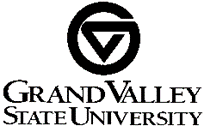 TO 		Prospective SupplierFROM 	Kip Smalligan, Sr. Strategic Sourcing Specialist Grand Valley State University Procurement Services
Ph 616/331-3211     Fax 616/331-3287      smalligk@gvsu.edu DATE 	April 12, 2023RE 	Request for Proposal #223-34
Athletics Ticketing System
Addendum #1:  Responses to QuestionsWhat does your current box office setup look like (computer, payment machine and scanners). How many of what hardware may the University require? 
GVSU requires: 28 scanners, 5 mifis (hotspots), 10 credit card readers. The scanners and mifis GVSU rents on a monthly basis. The credit card readers we have year-round. Describe the Student ID system GVSU is using, e.g., Campus Groups, Ellucian?
GVSU’s student ID system is Transact. We use Entrust ID software and have Entrust DS3 printers. There is a solid possibility that GVSU will be moving to mobile IDs in the near future.Outline your current per ticket/per package fees online and at the box office. 
For football season tickets GVSU has a $10 per-order charge online and at the box office. For single tickets, we have a $2 online convenience fee and no additional charge at the box office. How many internet tickets were sold for all sports in 2021 and 2022? How many total tickets were sold?2021-22 – 25k online, 36k total2022-23 – 21k online, 34k total*These numbers are for varsity regular season events only. We do host other post season, high school, and miscellaneous events in addition.**In 2021 we had 6 home football games; 2022 we had 5.Do you currently scan tickets for entry into games? If so, what type of scanners do you have and how many? Yes. Android ticket scanners. 28 scanners and 5 mifi devices (4 month rental). 3 of the scanners and 2 mifis are rented on an annual basis.Do you own printers? If so, how many printers do you have currently and what type (i.e. Boca, etc.)? GVSU has 12 Boca printers that we own.Are you currently using NFC with your current configuration?
NoAnd would this be for student cards or wristbands or both? 
Potentially for student mobile ID’s and general mobile ticketsCan companies from outside the United States (e.g., India or Canada) apply for this? 
YesWould non-US companies need to come to GVSU in Allendale for meetings? 
NoCan the work be performed outside the United States?  
Yes